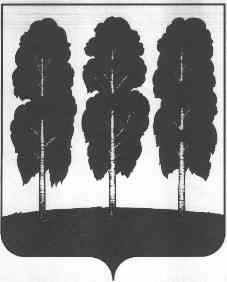 ГЛАВА БЕРЕЗОВСКОГО РАЙОНА ХАНТЫ-МАНСИЙСКОГО АВТОНОМНОГО ОКРУГА – ЮГРЫ ПОСТАНОВЛЕНИЕот  10.11.2020                             	                                                                          № 45пгт. БерезовоОб утверждении согласительной комиссии по урегулированию разногласий, послуживших основанием для подготовки заключения о несогласии с проектом документа территориального планирования сельского поселения Хулимсунт, Березовского районаВ соответствии частью 9 статьи 21, частью 9 статьи 25 Градостроительного кодекса Российской Федерации, приказом Минэкономразвития России от 21.07.2016 № 460 «Об утверждении порядка согласования проектов документов территориального планирования муниципальных образований, состава и порядка работы согласительной комиссии при согласовании проектов документов территориального планирования», соглашением № 85/19-с от 24 декабря 2019 года о передаче осуществления части полномочий органов местного самоуправления сельского поселения Хулимсунт по решению вопросов местного значения органам местного самоуправления Березовского района на 2020 год:1.Утвердить: 1.1. Состав согласительной комиссии по урегулированию разногласий, послуживших основанием для подготовки заключения о несогласии с проектом документа территориального планирования сельского поселения Хулимсунт, Березовского района, согласно приложению 1 к настоящему постановлению.1.2. Положение о деятельности согласительной комиссии по урегулированию разногласий, послуживших основанием для подготовки заключения о несогласии с проектом документа территориального планирования сельского поселения Хулимсунт, Березовского района, согласно приложению 2 к настоящему постановлению.2.Отделу архитектуры и градостроительства администрации Березовского района в трехдневный срок обеспечить направление в Федеральное агентство лесного хозяйства уведомления о создании согласительной комиссии по урегулированию разногласий, послуживших основанием для подготовки заключения о несогласии с проектом  внесения изменений в генеральный план сельского поселения Хулимсунт, Березовского района3. Разместить настоящее постановление на официальных веб-сайтах органов местного самоуправления Березовского района и сельского поселения Хулимсунт.4. Настоящее постановление вступает в силу после его подписания.5. Контроль за исполнением настоящего постановления возложить на первого заместителя главы Березовского района  Билаша С.Ю.И.о. главы района                                                                                           С. Ю. БилашПриложение 1к постановлению главы Березовского районаот 10.11.2020 № 45Состав согласительной комиссиипо урегулированию разногласий, послуживших основанием для подготовки заключения о несогласии с проектом документа территориального планирования сельского поселения Хулимсунт, Березовского районаПриложение 2к постановлению главы Березовского районаот 10.11.2020 № 45                                                    ПОЛОЖЕНИЕо деятельности согласительной комиссии по урегулированиюразногласий, послуживших основанием для подготовки заключения о несогласии с проектом документа территориального планирования сельского поселения Хулимсунт, Березовского района.Согласительная комиссия создается для урегулирования разногласий, послуживших основанием для подготовки заключения о несогласии с проектом документа территориального планирования сельского поселения Хулимсунт, Березовского района, (далее соответственно - согласительная комиссия, проект документа территориального планирования).Согласительная комиссия в своей деятельности руководствуется статьями 21 и 25 Градостроительного кодекса Российской Федерации, приказом Минэкономразвития России от 21.07.2016 № 460 «Об утверждении порядка согласования проектов документов территориального планирования муниципальных образований, состава и порядка работы согласительной комиссии при согласовании проектов документов территориального планирования», настоящим положением.Срок работы согласительной комиссии составляет 2 месяца от даты  ее создания.В состав согласительной комиссии включаются следующие лица:а)	представитель Федерального агентства лесного хозяйства;б)	представители администрации Березовского  района.Состав согласительной комиссии, включая сведения о членах комиссии, являющихся ее председателем и секретарем, утверждаются постановлением главы  Березовского района. При необходимости в состав согласительной комиссии могут вноситься изменения.Организационно-техническое обеспечение работы согласительной комиссии осуществляет администрация Березовского  района.Местом работы согласительной комиссии является: администрация Березовского района, расположенная по адресу: 628140, ул. Астраханцева, 54,  пгт. Березово, Ханты-Мансийский автономный округ – Югра. О дате, времени и месте проведения очередного заседания согласительной комиссии члены согласительной комиссии извещаются не позднее, чем за 5 дней.Регламент работы согласительной комиссии.Комиссия осуществляет свою работу посредством организации и проведения заседания. В случае необходимости может быть проведено дополнительное заседание.Заседания согласительной комиссии ведет председатель согласительной комиссии, а в его отсутствие – заместитель председателя комиссии.На заседаниях согласительной комиссии присутствуют члены комиссии. При необходимости на заседаниях согласительной комиссии могут присутствовать также не входящие в ее состав представители администрации Березовского района, представители разработчика градостроительной документации (с правом совещательного голоса).Работа заседаний согласительной комиссии осуществляется путем личного участия ее членов в рассмотрении вопросов, в том числе путем использования систем видеоконференц - связи. По уважительным причинам участие в работе согласительной комиссии может принимать замещающее по должности лицо.При отсутствии возможности личного участия члены согласительной комиссии могут принимать участие в ее работе путем представления письменных позиций к заседаниям. Письменные позиции должны соответствовать предмету и полномочиям согласования, определенным действующим законодательством, а также содержать однозначную позицию по разрешению вопросов, послуживших основанием для подготовки заключений о несогласии с проектом документа территориального планирования.В случае уклонения членов комиссии от участия в работе комиссии и (или) непредставления к дате заседания согласительной комиссии письменных позиций, разногласия, послужившие основанием для подготовки заключения о несогласии с проектами документов территориального планирования, считаются урегулированными.Уведомления о дате и повестке заседаний согласительной комиссии направляются его членам посредством электронной почты не позднее, чем за 10 рабочих дней до заседания.Вместе с уведомлением в рамках подготовки к заседаниям, а также для формирования письменных позиций членам комиссии могут направляться текстовые и графические материалы, иллюстрирующие вопросы, подлежащие рассмотрению на заседании согласительной комиссии.Секретарь согласительной комиссии ведет протоколы заседаний согласительной комиссии. Протокол заседания согласительной комиссии оформляется не позднее 5 рабочих дней после заседания и направляется членам согласительной комиссии. Протокол заседания согласительной комиссии подписывается ее председателем и секретарем.Решения согласительной комиссии принимаются простым большинством голосов ее членов, лично участвующих или направивших письменные позиции в установленный настоящим положением срок. При равенстве голосов решающим является голос председателя согласительной комиссии.Решения согласительной комиссии отражаются в протоколах заседаний согласительной комиссии. Члены согласительной комиссии, голосовавшие против принятого согласительной комиссией решения, могут оформить особое мнение, которое будет прилагаться к протоколу и являться его неотъемлемой частью.Письменные позиции членов согласительной комиссии, предоставленные к заседанию, заносятся в протокол.По результатам заседания согласительная комиссия принимает в отношении проекта документа территориального планирования одно из следующих решений:а)	согласовать проект документа территориального планирования и снять разногласия, послужившие основанием для подготовки заключения о несогласии с проектом документа территориального планирования;б)	отказать в согласовании проекта документа территориального планирования с указанием причин, послуживших основанием для принятия такого решения.В случае проведения дополнительного заседания, решения, указанные в                п. 8.13 настоящего положения, принимаются в рамках проведения дополнительного заседания.Согласительная комиссия по итогам своей работы представляет Главе Березовского района для принятия решения об утверждении полностью или в части проекта документа территориального планирования:а) при принятии решения, указанного в подпункте «а» пункта 8.13 настоящего положения - проекты документов территориального планирования с внесенными в них изменениями вместе с протоколами заседаний согласительной комиссии;б) при принятии решения, указанного в подпункте «б» пункта 8.13 настоящего положения - несогласованные проекты документов территориального планирования, материалы в текстовой форме и в виде карт по несогласованным вопросам, предложения об исключении из проектов документов территориального планирования материалов по несогласованным вопросам, протоколы заседаний согласительной комиссии.Билаш Сергей ЮрьевичПервый заместитель главы Березовского района, председатель комиссииТитов Сергей НиколаевичЗаместитель главы Березовского района, председатель комитета, заместитель председателя комиссииСалихов Александр РаильевичЗаведующий градостроительным сектором отдела архитектуры и градостроительства, секретарь комиссии Члены рабочей группы:Юферова Ольга СергеевнаЗаведующий  отделом архитектуры и градостроительства администрации Березовского районаМалахова Оксана Валерьевнастарший администратор проектов Департамента управления проектами ООО «Институт Территориального Планирования «Град» (по согласованию) Представитель	Федеральногоагентство лесного хозяйства (по согласованию)